You are cordially invited to CoCANN’s Holiday Brunch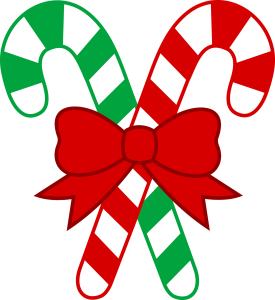 Dec 3rd, 201611:30am – 2:30pmSorriso Restaurant, Bistro Room46 E Colorado BlvdPasadena, CA 91105**Secret Santa game will ensue!!** If you would like to participate in the gift exchange, please bring a gift ($20 max).-CoCANN members only.  Brunch and mimosas will be covered by the chapter.  Happy Holidays!!!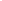 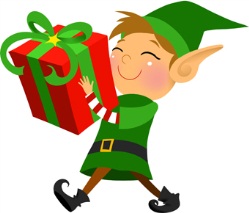 